CONNECTIONAL LAY COUNCIL 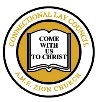 MEMBERSHIP Episcopal DistrictEpiscopal District: Episcopal DistrictEpiscopal District: Episcopal DistrictEpiscopal District: Episcopal DistrictEpiscopal District: Episcopal DistrictEpiscopal District: Conference:Conference:Conference:Conference:P. E. District: P. E. District: P. E. District: P. E. District: P. E. District: P. E. District: P. E. District: P. E. District: Local : Local : Local : Local : Local : Pastor:Pastor:Pastor:Pastor:Local President: Local President: Local President: Local President: Local President: Local President: Local President: Local President: PLEASE TYPE OR PRINTPLEASE TYPE OR PRINTPLEASE TYPE OR PRINTPLEASE TYPE OR PRINTPLEASE TYPE OR PRINTPLEASE TYPE OR PRINTPLEASE TYPE OR PRINTPLEASE TYPE OR PRINTPLEASE TYPE OR PRINTPLEASE TYPE OR PRINTPLEASE TYPE OR PRINTPLEASE TYPE OR PRINTPLEASE TYPE OR PRINTPLEASE TYPE OR PRINTPLEASE TYPE OR PRINTPLEASE TYPE OR PRINTPLEASE TYPE OR PRINTNAMENAMENAMENAMENAMECODEADDRESSADDRESSADDRESSCITYCITYCITYCITYCITYCITYSTZIP CODEConnectional Lay Council Dues StructureConnectional Lay Council Dues StructureConnectional Lay Council Dues StructureConnectional Lay Council Dues StructureConnectional Lay Council Dues StructureConnectional Lay Council Dues StructureConnectional Lay Council Dues StructureConnectional Lay Council Dues StructureConnectional Lay Council Dues StructureConnectional Lay Council Dues StructureConnectional Lay Council Dues StructureConnectional Lay Council Dues StructureConnectional Lay Council Dues StructureConnectional Lay Council Dues StructureConnectional Lay Council Dues StructureConnectional Lay Council Dues StructureConnectional Lay Council Dues StructureConnectionRegionConferenceDistrictDistrictLocal Church Local Church Total Membership TypeCodeNumber of Members(Connection + Region) (Connection + Region) Amount Sent to CLCAmount Sent to CLCAmount Sent to CLCAmount Sent to CLC$      2.00$      1.00$    0.50$     0.50$     0.50$     1.00$     1.00$       5.00Regular R              x$  3.00 $  3.00 $                 $                 $                 $                 $      8.00$      4.00$    2.00$     2.00$     2.00$     4.00$     4.00$     20.00Quadrennial Q       x$12.00 $12.00 $                 $                 $                 $                 $    25.00$    15.00$  10.00$   25.00$   25.00$   50.00$   50.00$   125.00Life L             x$40.00 $40.00 $                    $                    $                    $                    $      2.50$      1.00$    1.00$     0.50$     0.50$      5.00$      5.00$     10.00Sustaining Life  Sx$  3.50$  3.50$$$$Total sent to CLCExpiration Date:  Month & Year  Expiration Date:  Month & Year  Expiration Date:  Month & Year  Expiration Date:  Month & Year  Name(s) of Deceased Life Member(s)Name(s) of Deceased Life Member(s)Name(s) of Deceased Life Member(s)Name(s) of Deceased Life Member(s)Name(s) of Deceased Life Member(s)Name(s) of Deceased Life Member(s)Name(s) of Deceased Life Member(s)Name(s) of Deceased Life Member(s)Name(s) of Deceased Life Member(s)Name(s) of Deceased Life Member(s)Name(s) of Deceased Life Member(s)Name(s) of Deceased Life Member(s)Name(s) of Deceased Life Member(s)  Local Contact information  Local Contact information  Local Contact information  Local Contact informationEmail address:  Email address:  Email address:  Email address:  Email address:  Telephone #   Telephone #   Telephone #   Telephone #   Telephone #   Telephone #   Telephone #   Telephone #   *NAME*NAME*NAME*NAME*MAILING ADDRESS*MAILING ADDRESS*MAILING ADDRESS*MAILING ADDRESS*MAILING ADDRESS****ST*ST*ZIP CODE*ZIP CODE*ZIP CODEDate Sent to :Date Sent to :Date Sent to :Date Sent to :Date received at  office:Date received at  office:Date received at  office:Date received at  office:Date received at  office:Date received at  office:Date received at  office:Date received at  office:*Please Complete Local Contact Information*Please Complete Local Contact Information*Please Complete Local Contact Information*Please Complete Local Contact Information*Please Complete Local Contact Information